Witamy serdecznie w kolejnym tygodniu zdalnego nauczania Rodziców              i Dzieci z grupy IDrogie dzieci!Prosimy, abyście pomagały  rodzicom  i pamiętały o tym, że po każdej  zakończonej zabawie  lalkami, klockami, samochodami należy odłożyć  je na miejsce, a po zakończonej pracy posprzątać i koniecznie umyć  ręce.Tematem kompleksowym w nadchodzącym tygodniem będzie : „Wielkanoc”06.04.2020 Temat zajęć: Zwyczaje i tradycje świąteczneRodzice pokazują dzieciom kartki świąteczne i pytają dzieci, którą z nich wybierzemy na zbliżające się święta? Omawiamy co na każdej się znajduje i z jaką porą roku się kojarzy.Propozycja wpisu w dzienniku zajęć: 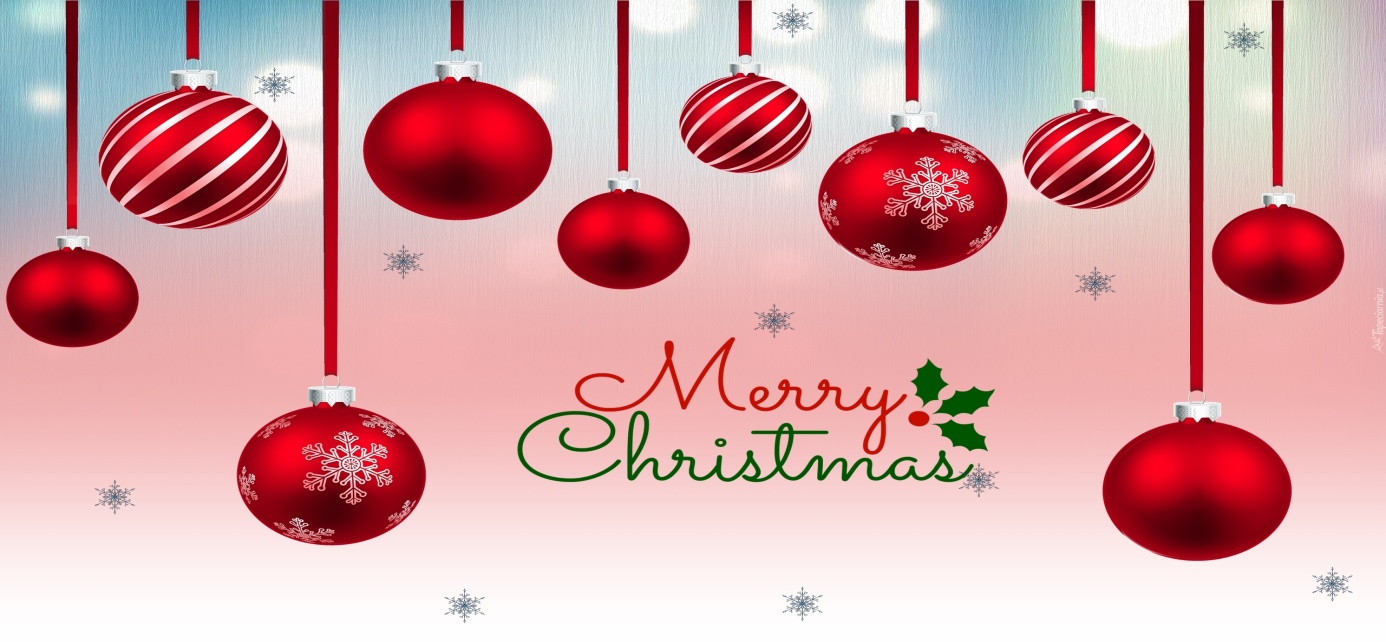 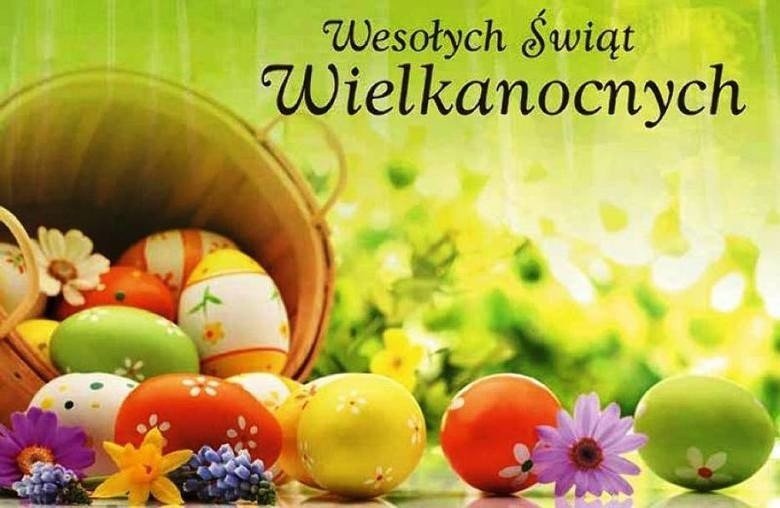 Rodzice demonstrują obrazki i omawiają zwyczaje i tradycje świąteczne.• Palmowa niedziela,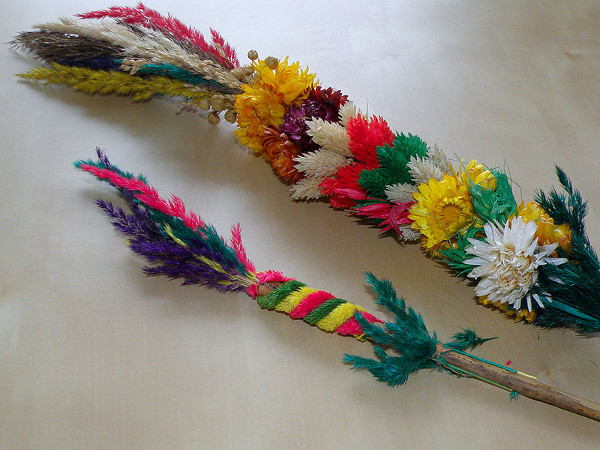 • Malowanie jajek,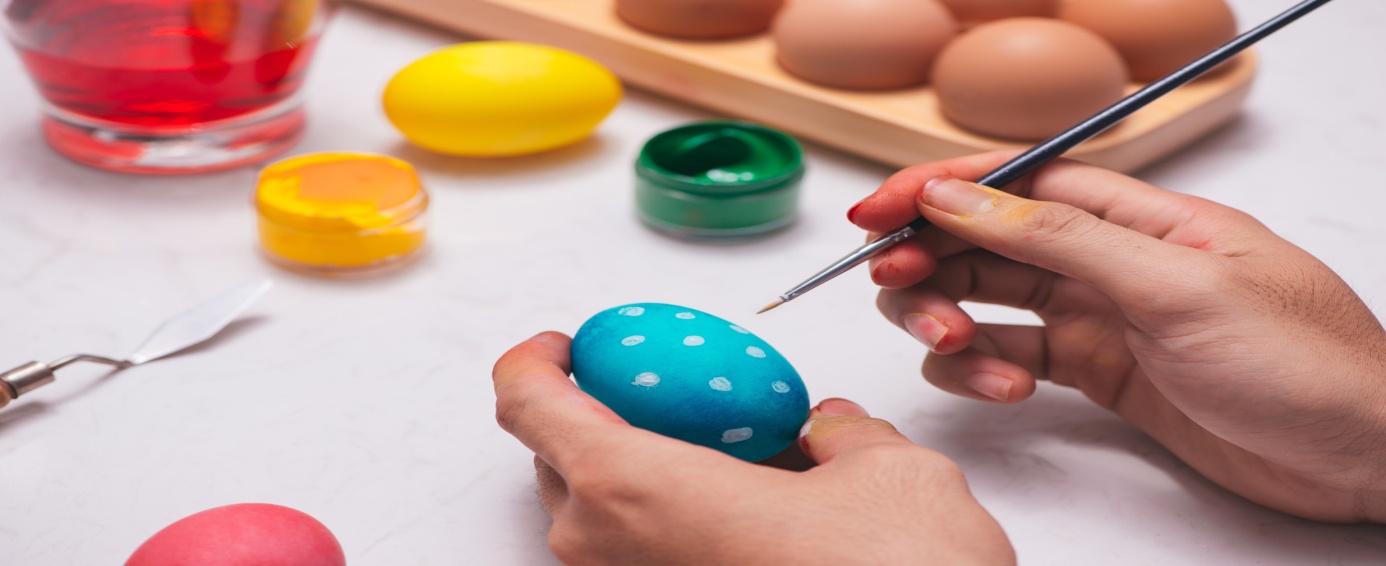 • Wypiek ciast (baba wielkanocna, mazurek),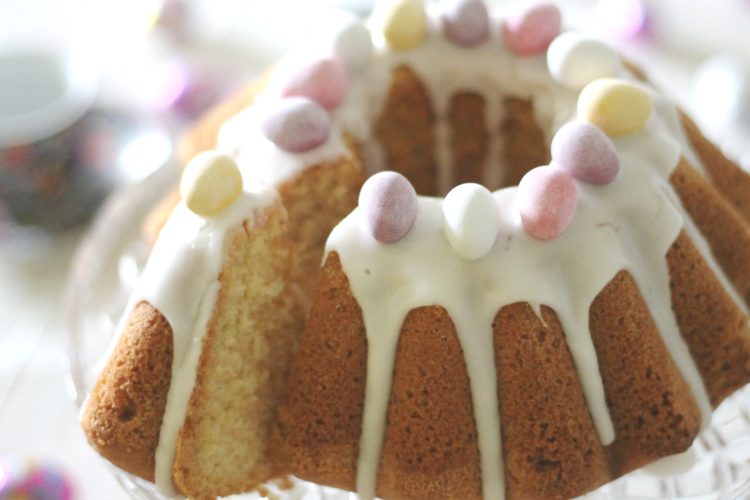 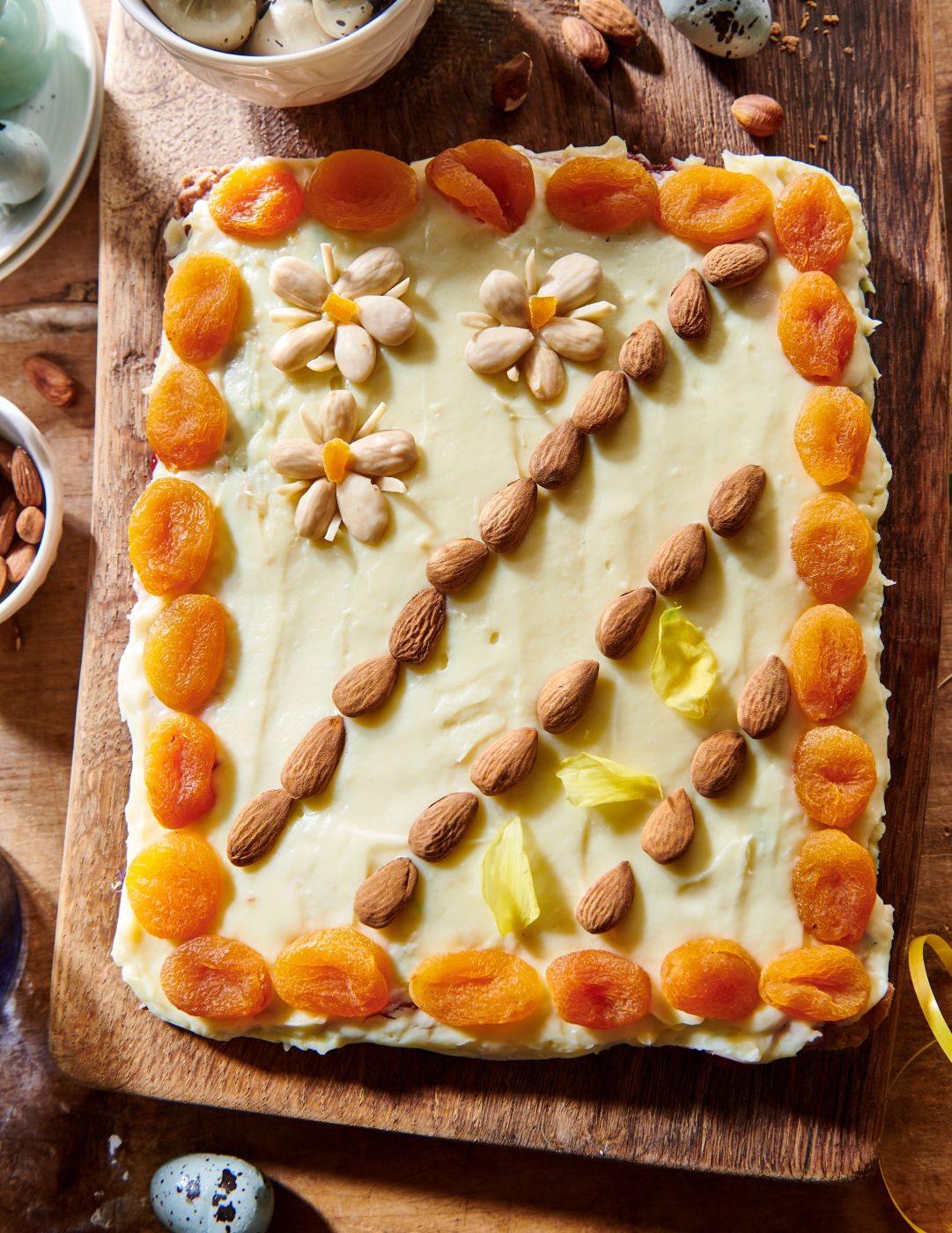 • Przygotowanie i święcenie koszyczka wielkanocnego,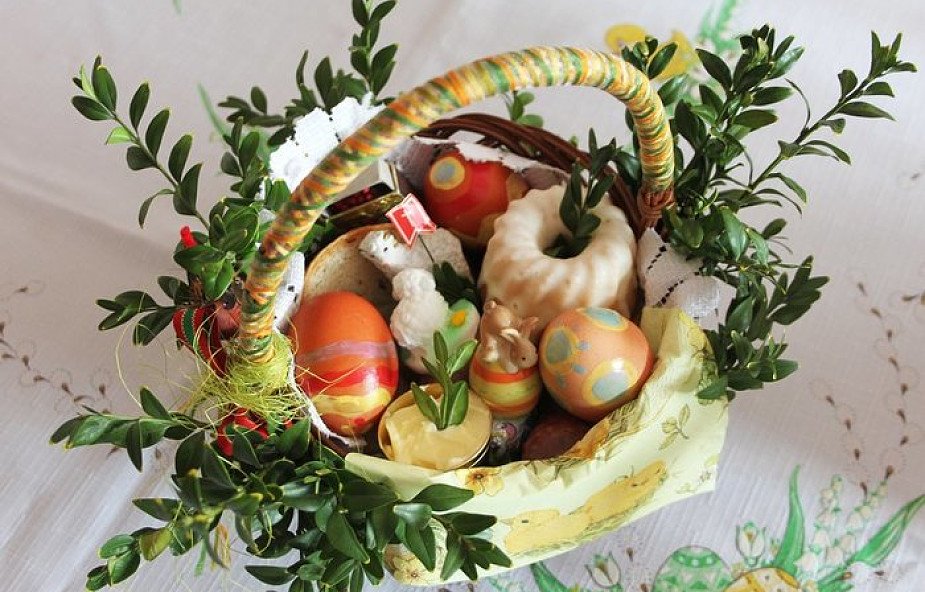 • Świąteczne śniadanie,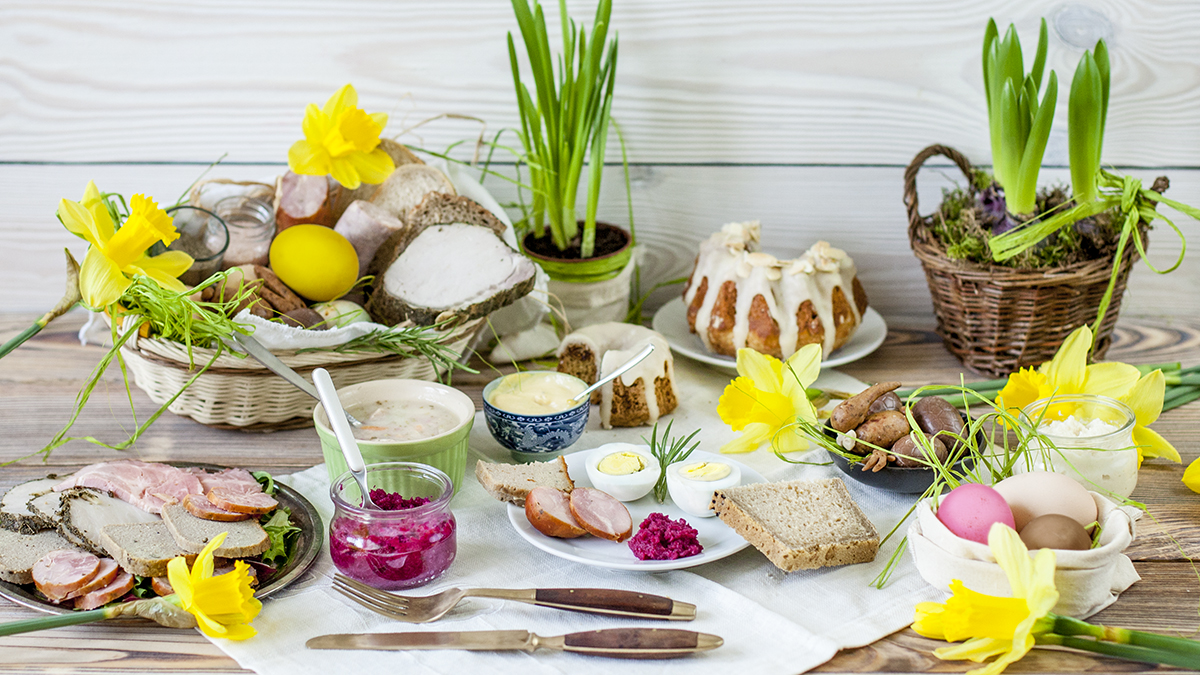 • Śmigus – dyngus.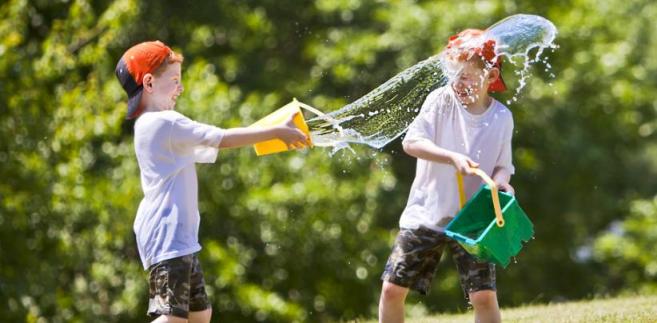 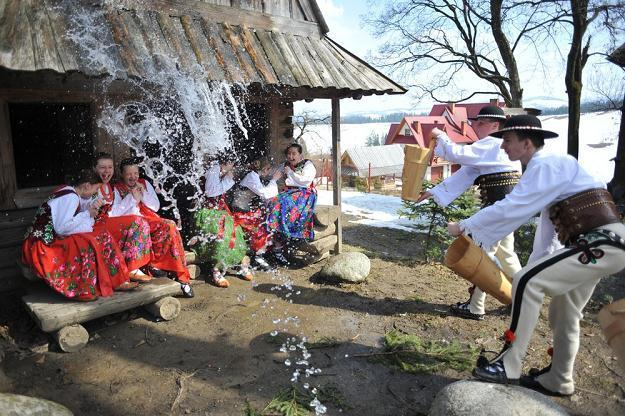 . Rozmowa z dzieckiem w oparciu o pytania:- Jakie święta się zbliżają?- Z czym kojarzą się wam Święta Wielkanocne?Zakładamy hodowlę owsa lub rzeżuchy Rozmowa na temat: - Co jest potrzebne roślinom, aby mogły rosnąć? – ziemia, woda, światłoHodowla Nasiona owsa można kupić w sklepie ogrodniczym albo na targu, nasiona rzeżuchy nawet             w spożywczym. Jako naczynie możemy wykorzystać płaską tackę albo talerzyk, plastikową donicę albo ozdobny pojemnik, a nawet skorupki jajek.
Jeśli wybierzemy płaskie naczynie, wtedy wypełniamy je grubą warstwą ligniny bądź waty – podłoże to trzeba dobrze nawilżyć (wody należy wlać tyle, aby wata czy lignina była dobrze nią nasączona). Doniczki albo inne wyższe pojemniki wypełniamy ziemią (podłoże należy dobrze zwilżyć).
Nasiona owsa (rzeżuchy) rozmieszczamy równomiernie na podłożu, a następnie obficie spryskujemy wodą. Naczynie z wysianym owsem najlepiej postawić w ciepłym i dobrze oświetlonym miejscu – idealny będzie kuchenny parapet nad grzejnikiem. 
Pamiętajmy, aby podłoże w naczyniu było zawsze wilgotne, ale nasiona nie mogą „pływać” w wodzie, bo zgniją!Powodzenia. Jeśli się uda to za kilka dni będziecie mieć to co na obrazku.Owies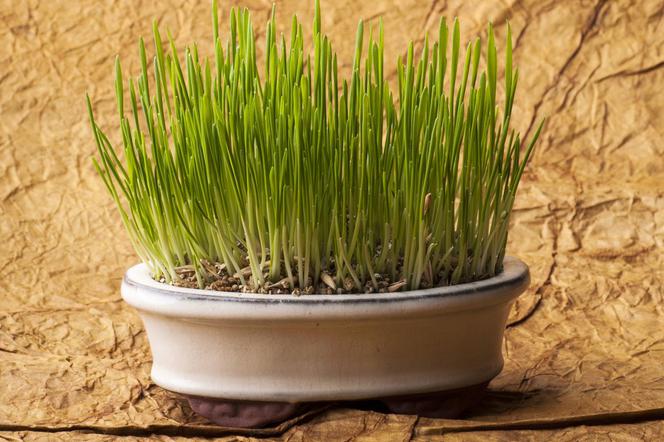 Rzeżucha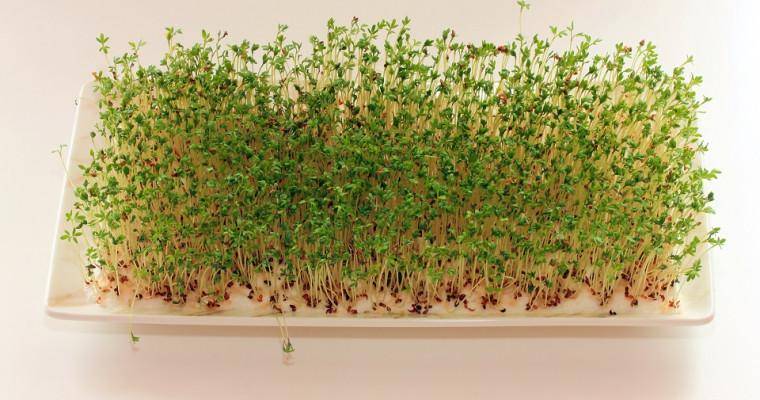 Można zrobić w wydmuszkach, ale to już zabawa dla rodziców.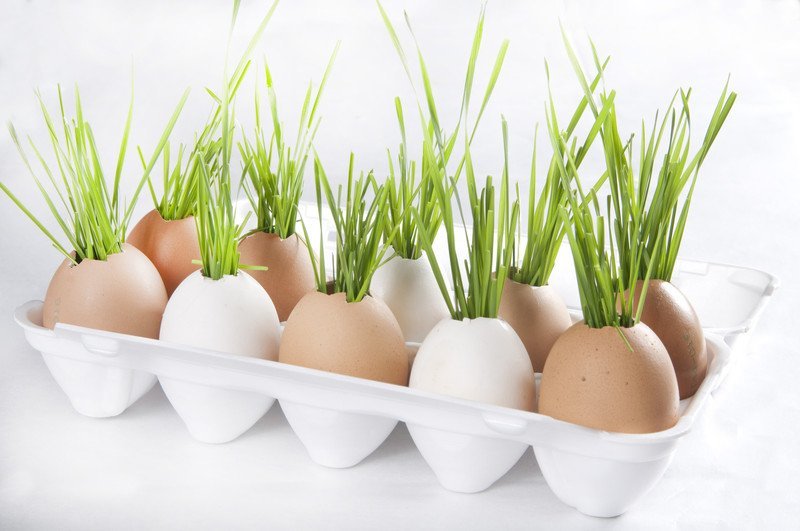 Wesołej zabawy. Mocno was ściskamy ciocia Lidzia i ciocia Madzia.